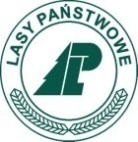 Nadleśnictwo BielskoZn. spr. SA.20.6.2017.2022Dokumentacja Projektowa znajduje się w załącznikach do  POSTĘPOWANIA  O  UDZIELENIE  ZAMÓWIENIA  PUBLICZNEGO  W  TRYBIEPODSTAWOWYM BEZ NEGOCJACJI  pod nazwą:„Modernizacja Amfiteatru w Lipniku – leśne miejsce wypoczynku i zabawy”opublikowanych na stronie internetowej pod adresem https://www.gov.pl/web/nadlesnictwo-bielsko/zamowienia-publiczne4 oraz jest dostępna w siedzibie zamawiającego pod adresem 43-382 Bielsko-Biała ul. Kopytko 13.Nr ID 6525ea97-f6bb-4f2c-bb4d-11515bb4ebb9Link do postępowania: https://miniportal.uzp.gov.pl/Postepowania/6525ea97-f6bb-4f2c-bb4d-11515bb4ebb9 Ogłoszenie o udzieleniu zamówienia przekazano do Biuletynu Zamówień Publicznych pod numerem 2022/BZP 00426980/01 z dnia 2022-11-08ZAMAWIAJĄCY:Skarb Państwa Państwowe Gospodarstwo Leśne Lasy Państwowe Nadleśnictwo Bielsko43-382 Bielsko-Biała ul. Kopytko 13, reprezentowane przez Nadleśniczego
mgr inż. Marka Czadera tel.: +48 338183169, fax: +48 338183169,e-mail  : bielsko@katowice.lasy.gov.plPRZEDMIOT ZAMÓWIENIA:Wykonanie robót budowlanych pn. „Modernizacja Amfiteatru w Lipniku – leśne miejsce wypoczynku i zabawy”